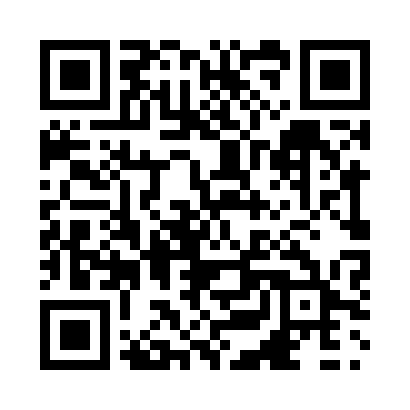 Prayer times for Shanty Bay, Ontario, CanadaMon 1 Jul 2024 - Wed 31 Jul 2024High Latitude Method: Angle Based RulePrayer Calculation Method: Islamic Society of North AmericaAsar Calculation Method: HanafiPrayer times provided by https://www.salahtimes.comDateDayFajrSunriseDhuhrAsrMaghribIsha1Mon3:335:341:266:509:1711:182Tue3:345:351:266:509:1611:173Wed3:355:361:266:509:1611:174Thu3:365:361:266:509:1611:165Fri3:375:371:266:509:1511:156Sat3:385:381:266:509:1511:147Sun3:405:391:276:499:1411:138Mon3:415:391:276:499:1411:129Tue3:425:401:276:499:1311:1110Wed3:445:411:276:499:1311:1011Thu3:455:421:276:489:1211:0912Fri3:475:431:276:489:1211:0713Sat3:485:441:276:489:1111:0614Sun3:505:451:286:479:1011:0515Mon3:515:461:286:479:0911:0316Tue3:535:461:286:479:0811:0217Wed3:545:471:286:469:0811:0018Thu3:565:481:286:469:0710:5919Fri3:585:501:286:459:0610:5720Sat4:005:511:286:459:0510:5621Sun4:015:521:286:449:0410:5422Mon4:035:531:286:449:0310:5223Tue4:055:541:286:439:0210:5024Wed4:075:551:286:429:0110:4925Thu4:085:561:286:429:0010:4726Fri4:105:571:286:418:5810:4527Sat4:125:581:286:408:5710:4328Sun4:145:591:286:408:5610:4129Mon4:166:011:286:398:5510:3930Tue4:176:021:286:388:5410:3831Wed4:196:031:286:378:5210:36